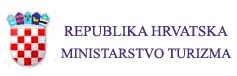    Uprava za sustav turističkih zajednicaObrazac TZ ISPITROK: _____________________P R I J A V A ZA POLAGANJE STRUČNOG ISPITA ZA RAD NA STRUČNIM POSLOVIMA U TURISTIČKOM UREDU TURISTIČKE ZAJEDNICE Podaci o kandidatu koji polaže ispit: 1. Ime i prezime i OIB___________________________________________________________________________2. Datum, mjesto rođenja ___________________________________________________________________________3. Adresa stanovanja___________________________________________________________________________ 4. Zaposlen u ___________________________________________________________________________5. Naziv radnog mjesta___________________________________________________________________________6. Završeni stupanj stručne spreme i struka ___________________________________________________________________________ 7. Godine radnog staža u turizmu___________________________________________________________________________8. Opis poslova radnog mjesta, s naznakom poslova koje u većem dijelu obavlja___________________________________________________________________________ Uz popunjenu prijavu potrebno je priložiti dokaze u preslikama: dokaz o plaćenim troškovima ispita; ugovor o radu; svjedodžba ili diploma o završenom školovanju; radna knjižica; dokaz o promjeni osobnog imena, ako je ono mijenjano u odnosu na predočene isprave.U______________________, dana__________________ Točnost podataka unesenih u prijavu ovjerava: M.P. _______________________________                 ____________________________________ (potpis kandidata koji polaže ispit)                             (potpis direktora i/ili predsjednika TZ)